Graduate Student Senate 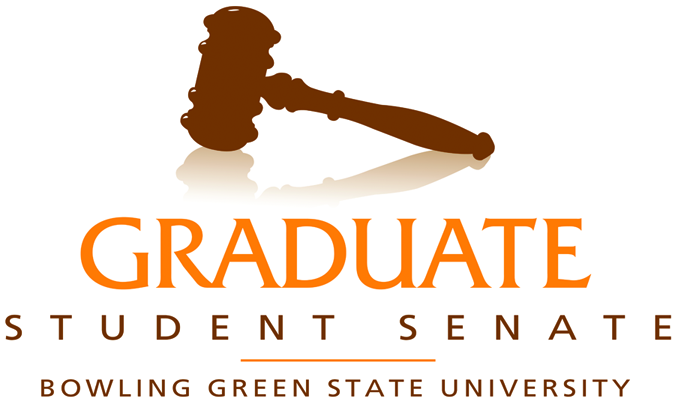 130 McFall CenterBowling Green, Ohio 43403-0181Phone: (419) 372-2791http://www.bgsu.edu/gssGeneral AssemblyFriday, April 26, 2019 – 3:00-5:00 p.m. – Education 115Call to OrderCall to Order  3:01pmRoll CallApproval of Minutes and AgendaMotion  ACS MASecond  School of Intervention ServicesPassed!Guest SpeakersMs. Marlene Reynolds, Assistant Director of Student Insurance 	Health insurance options for BGSU Students		Current options			Government Marketplace			Benefits.ohio.gov  eligibility tied to income			International student plans must meet/exceed BGSU guidelines			BGSU sponsored health insurance			Recent Graduate (short-term)  Alumni services page				Grad Med  Short term plans available here		AETNA student health plan (spring)  Goes until Aug 14th, 2019		2019-20 Plan  Starts August 15th, 2019	Marketplace  Healthcare.gov		Ask for income, household size, zipcode		International students  international page available as wellEligibility associated with length of time in US (believe it is Minimum of 5 years)	General Things to consider:		*WATCH FOR HIGH DEDUCTIBLE*			What you must pay before insurance pays		*WATCH FOR INSURANCE NETWORKS*			Many plans on healthcare.gov doesn’t fit Falcon Health Center		*WATCH FOR PRESCRIPTION FORMULARY LIST*			List of meds insurance will pay for			May be eligible for Tax subsidy	Benefits.ohio.gov (Medicaid coverage)		Do not have to pay for treatment/coverage		Put in income, household, zipcode, answer few yes/no questions			Use *FIND OUT NOW BUTTON* to see eligibility	International Student Requirements		Plans can be less expensive than BGSU plan, but must have:			Deductible less than $500			Unlimited prescriptions			Coverage in NOW			Must be in force during full academic year			Repatriation expense of $25k	Student Health Insurance Plan (2019-2020)		Start with incumbent (AETNA: we’ve been with them for 3 years)		Get bids from other companies 			Information gathered/taken to Health Service Advisory Committee			Two senators from GSS vote on this plan, admin does not vote				Faculty chair it, faculty/students vote on recommendation				Vote taken to Dr. Thomas Gibson (CFO Sherri Stoll/ Provost updated)				Contract drawn up after approval from CFO		Contract goes through Purchasing, Legal counsel, then to Ms. Stoll (CFO)			Get approval through State of Ohio		Renewal for 2019-2020 is not done yet			HS Advisory committee voted for:				United Healthcare Student Resources				1 Plan					Enhance E. Room benefits						Will have co-pay for this					Vision Changes (frames/lenses/contacts)						Limited amount; neither item caused UHC to						raise premium					Offering voluntary Dental Insurance			Dental Health Update: Wood County Community Health Center				Open Dental Health Clinic (should have opened in Dec 2018)					Ms. Reynolds called: machine notes this will open in 2019		Website  http://www.bgsu.edu/studentinsurance		Unchanged Benefits from last year:			80/20: Insurance pays 80%, we pay 20%			Co-Pay: $25 (whenever we visit this)			Prescription Co-Pay: Remains same (Deductible $500)		More information in sheet out with minutes		studentins@bgsu.edu (email for Ms. Reynolds)Questions:	World Languages & Cultures: If we pay tuition, do we have insurance?		Register for 8+ credit hours, charge assess to July Tuition bill		Mandatory requirement to have insurance if we have 8 or more credit hours		To be enrolled, must go through MyBGSU page			Enroll by semester versus whole year			Do whole year plan: all due August 1st unless you set up payment plan			Can fill in blanks of waiver (if applicable)  Charge removed	Communication Sciences & Disorders PhD: Do we have any changes RE: Federal 	changes?		Not a tax penalty for not having health insurance (Fed changes)			Not a recommendation	Biological Sciences PhD: To waive it, the current insurance must meet minimum 	requirements?		Few requirements 			Cover in Northwest Ohio			Covers pre-existing conditions			Deductible of $2500 or less *but case by case*	Secretary: Coverage of Dental in Northwest Ohio?		Don’t know premiums on it yet	International Affairs Chair: One annual eye check-up is covered by AETNA; 			Providers list on website? 			List on Website on left side: Dental/vision local providers			Will possibly get a Frame/lens coverage ($125 frames, $75 contact 				lenses)Officer Reports         Vice President                     Ivy Keen – ikeen@bgsu.eduSummer 2019 Regalia Application is now live on the GSS Canvas page under “Modules” Due Monday, June 10Summer FPD notification letters will be out by May 22 at the latest AdvisorMargaret Zoller Booth – boothmz@bgsu.eduEnd of year remarks  Given by Dr. Alexander Goberman, Associate Dean	Dr. Goberman (Thank you’s)		Appreciate how we advocate for Grad Student issues		Look forward to working with you next year!President	 	Daniel M. Ricken – rickend@bgsu.edu			Teaching Committee: work done on committee big from Senators 				Puder & Jeffries				What bias is in working group/analyze results from BGSU				Once passes this resolution is public				Concerns/needs do represent concerns of BGSUOld/Unfinished Business2019-2020 ElectionsSecretary (Compiled by Ivy Keen)Brian TimmCurrent secretaryHappy to fill inChange of scenery Learned to step back a bit and take minutesBeing accurate about where questions are coming fromFilling in on resolutions and helping with online graduate student surveyAshley JusticeMACIE studentHas proxied beforeHelped with paper judging for ShanklinBelieves in good work GSS is doing and advocating for the graduate student experienceBeing secretary will contribute to this workGood leadership experienceCommunication is key Questions:Vice President: Can you speak to your ability to multi-task and follow multiple conversations?Ashley: Use communication skills Ask for helpBrian:-Use shorthand-Ask people to slow down and vocalize your needsDELIBERATIONVOTEBrian Timm: Secretary for 2019-2020 Graduate Student SenateRepresentative at Large (Compiled by Brian Timm)Representative-at-Large: Catch-all position	Current Representative-at-Large:		How you perform/fulfill guidelines is up to you		Take into considerations of all graduate students			Attend certain department organizational meetings		Meet needs of underserved students			This year: students with kids (big population on campus)		Be creative about how you feel with position		Not bound by specific hardlines/rules			Wish I had done more volunteer fill-ins for folksAshley Justice/Cheyanne Jeffries: Candidates for Representative-at-Large	Cheyanne Jeffries: Ready to be your Representative-at-Large		Great time in participating in GSS & Events		Really interested in helping with professional development			Position helps me grow professionally/in school	Ashley Justice: Describe position, might be better for this than Secretary		Representing graduate students that are overlooked		Had discussions with this in cohort issues; passionate			Graduate Students underrepresented at BGSU			Needs of graduate students in general are important		Volunteer for different parts			Peace Corps volunteer in background			Willing to help out/serve while neededQUESTIONS	English MA: Recount while part of committee (similar to SEC): rewarding/fun?		Ashley: Peace Corps service			Rewarding because you know people/know culture			Truly make impact on global community			Contribute to GSS and BGSU as a whole		Cheyanne: No idea what Shanklin was about			Nervous about it; but Shanklin was great this year			Went well this year; busy but good day	Representative at Large: Lot of what I do: Plan on how to connect to graduate students. What ideas do you bring to the table to create social events for graduate students?		Cheyanne: Interacting with Social Media is effective			Many events from FB/Twitter			Pro Dev events have helped me a LOT		Ashley: Having social events geared for graduate students			Events: some do not mention us by name				Focus on undergraduate			No specific plans; but focus solely to graduate student community				“People person”: Go to events, places and connect					Get to know folks					Building personal relationships important to me			Plan events to SUPPORT graduate students (i.e. mental health)				Support, outlet for stress relief			Collab with others for good events	Psychology: Expected to have hands in lots of pots; David has been present on 	campus. How are your time management skills?
		Ashley: Important to find balance between assistantship, classes, theses/diss,			Important to develop schedule (I’ve done this)			When I will attend social events/be present on campus				Challenge, but doable				With good planning it can be executed very well			Plan to find that balance next year; plan & adjust based on position		Cheyanne: This year has taught me: fill all 24 hours with everything			On 3 committees this semester w/ GSS, Thesis work, classes			Found a way to do all this + network within this			Keep the ball rolling				Will have fewer classes in the Fall as well	Psychology: Areas you want to focus on? (i.e. Students with kids)		Cheyanne: Thesis/Diss workshops were great; self-care important			Managing stress is important; not explored as much (or light)			Getting into importance of our mental health is important		Ashley: Mental Health concerns are something that I am passionate about			Many events, not every grad students are free/welcome				Happen when we have class; miss some cool events					Address event planning around our class times	Communication Sciences & Disorders PhD: First-Gen college student; how to reach 	out to first-gen college students?		Ashley: Address in my own degree; cannot relate but I do understand the 			identity and developing the identity			Build personal relationships (first-gen, intl.): find out what you need			What can we do to help first-gen students?		Cheyanne: First-gen as well; through Professional Development events I have 		gotten better sense of self 			Do not know what is going on all the time as a first-gen student	Representative at Large: Marketing/advertisements part of my job. What 	ideas/willingness to communicate + talk to folks of different communities?		Cheyanne: RA2 job: Cultural & Critical Studies			Help encourage undergraduate students to take classes in our dept. 			Second-nature to talk to people/get business done		Ashley: Assistantship  connect with different faculty/students in Learning 			Commons			Reach out to faculty, student populations for services in LC				Practice my own skills (social media, on campus, etc.)				Willing to go to areas on campus to meet new people				Market programs/ideas on campusDELIBERATIONVOTECheyanne Jeffries: Your new 2019-2020 Representative at Large!New BusinessSelf-Care Resolution	Vice-President: Came around from discussion on graduate mental health on 		campus		Graduate students high risk of mental illness		Collaborate with graduate college, coordinators that culture of personal 			care is valued in graduate college	Interdisciplinary Ad-Hoc committee to check in on initiatives for graduate Open Discussion: Vice President	Second: World Languages & CulturesAmerican Culture Studies PhD: Ad-Hoc committee; who is on the committee?	Vice-President: Did not specify this; up to SEC for next yearVOTE CALLEDSelf-Care Resolution Passes: 32-0-0Top 10 Graduate ConcernsBlack Font: Last Year, Red Font: This year	Focus/shaped goals of SEC/President & VP	Take this seriouslyAmerican Culture Studies PhD: Title IX under 3; discussions on Sexual assault prevention in umbrella?	Arose out of changes to federal policy	Can be its own thingWorld Languages & Cultures: Use a Doodle Poll & rank them?	American Culture Studies PhD: Efficiency; these are major issues so better to hear in 	personBiological Sciences PhD: Number 7  move up on the list	President: 10 issues were issued that are noted last yearBiological Sciences PhD: How much of our Fees go to Hockey Games?	Vice President: Sherri Stoll; but can put on the list	Biological Sciences PhD: Would like to pay for our games if we can drop our fees?		Optional Fees	Environmental Chair: Some fees are optional fees; notification at beginning of semester		President: Optional fees are small, not optional fee  harder to change		Fees currently locked in by state, not by university	Student Affairs: How can money used to serve graduate students?		Graduate Student Hockey game (ex.)		If we already pay, how can we use it?			Career Center not helpful for graduate students			What resources are we paying for?World Languages: Move 10 on the list	Detail on Push for Sustainability; get more details for programs, etc. 	Environmental Chair: More on list that have not been listed/not on listPresident: Purely airing Grievances; what 10 things are on radar for President/Vice President in 2019-2020Treasurer: Voiced by Grad Coordinator: many grad students must do internship as last year at BGSU, still working on thesis/dissertation at that point	Don’t have access to statistical software to work on thesis/dissertation	Work remotely  access to statistical softwareJobs outside of academia/library: alumni access to BGSU library	President: on cusp the last 5 yearsWorld Languages: Can Parking options? I teach far away from my office	Environmental Chair: We will pay more for better parking	Vice President: Discussed last year (11/12 on list)	English MA: not any easier with Faculty spots; more lots in general		People who teach could maybe get faculty passes?		American Culture Studies PhD: Talk with parking	Communication Sciences & Disorders MA: Nice to park in faculty lot; not a need, 	below top 10 list		President: Combine Shuttle service + parking with 4?American Culture Studies PhD: Sexual assault/Title IX process, always more work to do	Student Affairs Rep: can join Title IX advisory committee due to changes		Recommendations have been proposedMulticultural Affairs: PROPOSAL --> Thesis Process (deadlines/OhioLink)	Information available, but not on a massive level		Have social media pushing this out w/ multiple channels	Dr. Goberman: Real issue across campus; 50 students submitted on final day		Nothing on the roadmap to get there: process in lineBiological Sciences MA: PROPOSAL  Focus more on MA-focus things	Workshops for specific MA needs (IRB, etc.)	Dr. Goberman: feel free to email me; implementing more thing as fast as possibleEnglish MA: Interdisciplinary w/ Professional Development	President: Interdisciplinary community: what we do when we are here 	Media & Communication MA: Publicity & Interdisciplinary nature combine?	Representative at Large: MA students can’t take Professional Development PhD 		class		Take classes with English folks		Interdisciplinary community intentional alongside Professional DevelopmentPresident: combine #9 with #6?	Gerontology: Good, but #6  Internal, 9  external affairsTickets for Graduation:	Stay/Go?		MACIE: Everything else has so much weight			Still work on issues not on that list			Not the biggest issues on this list			Vice President: This is an issue that Administration is aware of		Dr. Goberman: Looking at graduation process; pinpoint needs 			Now: Assume lots of tickets			Can make requests for more tickets			Going as quickly as possibleAcademic Affairs: Appointed positions for multiple issues on this list		If they fall under purview of this list		Vice President: Articulating need as a major issue to guide issue		American Culture Studies PhD: Need more than this issue			Academic Affairs: Do we need major issues if appointed chair can handle?			Vice President: Position and grander scheme important			President: Appointed chairs don’t have same access				This is what President/Vice President take to administration	Representative-at-Large: Interdisciplinary and Professional Development Combo? 		Use Interdisciplinary as buzzword is a problem		Building community not combinable with bothPsychology: See push for diversity/inclusion efforts under mental health	Highlight Diversity + Inclusion efforts Biological Sciences PhD: Keep shuttle?	President: Still getting no response  then it is a problemTop Ten List will be updated by Vice-President, Out with the Minutes on Monday*Announcements from Robin, GSS President for Next Year*American Culture Studies PhD: Appointed Positions are available: 	Multicultural & Accessibility Chair	International Chair	Online Graduate Student Representative	Chair for Professional Development	Environmental Chair		Expectations different from Elected officers			Make of it what you willEmail Robinh@bgsu.edu or ask current positions for questions	Can apply for position on Canvas		Applications due a week from today (May 3rd)		Past experience as GSS Senator not necessary to applyConcluding Remarks Daniel M. Ricken, GSS President	Concluding remarks		GSS was my home for my last three years here at BGSU		We have accomplished much of what we sought to this year		All of this could not have been done without you (GA & SEC)		Keep building communityPassing of the Gavel:Ivy Keen, GSS Vice President Shanklin went well; thank you for everyone	Please take your placard as a memento if you would like	Thank you for the opportunity to be your Vice President this yearGavel Passes from Ivy Keen to Ashley HendricksAnnouncementsCongratulations to all of those graduating on May 17!  Vice-President Ashley Hendricks: Any last announcements?	President: Come see Midsummer Night’s Dream!		Thursday, Friday, & Saturday night, Sunday matinee 		Tickets are $5 in advance, $20 at Box OfficeEnvironmental Affairs Chair: MA recital this Saturday @ 4pm! Come on out!After Meeting: Come to Guajillos after the meeting!AdjournmentMotion to adjourn: Communication Sciences & Disorders MASecond: World Languages & CulturesVOTE Adjourned at 5:01pmPrepared by Brian Timm.